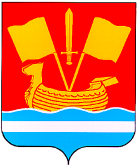 АДМИНИСТРАЦИЯ КИРОВСКОГО МУНИЦИПАЛЬНОГО РАЙОНА ЛЕНИНГРАДСКОЙ ОБЛАСТИП О С Т А Н О В Л Е Н И Еот 04 мая 2018 года № 978Об утверждении Реестра муниципальных услуг, предоставляемых администрацией Кировского муниципального района Ленинградской области В соответствии с Федеральным законом от 27 июля 2010 года № 210-ФЗ «Об организации предоставления государственных и муниципальных услуг», в соответствии с постановлением администрации МО Кировский район Ленинградской области «Об утверждении Порядка формирования и ведения Реестра муниципальных услуг (функций) МО Кировский район Ленинградской области» от 20 мая 2011 г. №1280,  с целью приведения в соответствие с действующим законодательством Российской Федерации и муниципальными  правовыми актами:1. Утвердить Реестр муниципальных услуг, предоставляемых  администрацией Кировского муниципального района Ленинградской области (далее – Реестр), согласно приложению.2. Считать утратившим силу постановление администрации Кировского муниципального района Ленинградской области от 18 апреля 2016 года № 763 «Об утверждении Реестра муниципальных услуг, оказываемых администрацией Кировского муниципального района Ленинградской области».  3.  Настоящее постановление подлежит размещению на официальном сайте администрации Кировского муниципального района Ленинградской области.4. Контроль за исполнением настоящего постановления возложить на заместителя главы администрации по экономике.Глава администрации                                                                 А.П.ВитькоРассылка: в дело, в отдел по развитию МиСБ и МУРеестр муниципальных услуг, предоставляемых администрацией Кировского муниципального района Ленинградской области Приложение Утвержденпостановлением администрацииКировского муниципального районаЛенинградской областиот  04  мая  2018 г.№ 978№Наименование муниципальной услугиНаименование структурного подразделения (отраслевого органа) администрации, исполняющего услугуПредоставление услуги в электронном виде (оказывается /не оказывается)Получение услуги по принципу "одного окна" в ГБУ ЛО "МФЦ" (да/нет)1Выдача разрешений на ввод объектов в эксплуатациюУправление архитектуры и   градостроительстваоказываетсяДа2Выдача разрешений на строительствоУправление архитектуры и   градостроительстваоказываетсяДа 3Выдача градостроительного плана земельного участкаУправление архитектуры и   градостроительстваоказываетсяДа4Предоставление сведений из информационной системы обеспечения градостроительной деятельности Управление архитектуры и   градостроительстваоказываетсяНет  5Утверждение схемы расположения земельного участка или земельных участков на кадастровом плане соответствующей территорииКомитет по управлению муниципальным имуществомоказываетсяДа 6Размещение отдельных видов объектов на землях или земельных участках, находящихся в собственности Кировского муниципального района Ленинградской области, без предоставления земельных участков и установления сервитутовКомитет по управлению муниципальным имуществомоказываетсяДа 7Предоставление земельных участков, находящихся в собственности Кировского муниципального района Ленинградской области, в собственность (за плату/бесплатно), аренду, безвозмездное пользование, постоянное (бессрочное) пользование, без проведения торговКомитет по управлению муниципальным имуществомоказываетсяДа 8Отнесение земель или земельных участков в составе таких земель к определенной категорииКомитет по управлению муниципальным имуществомоказываетсяДа 9Предварительное согласование предоставления земельного участкаКомитет по управлению муниципальным имуществомоказываетсяДа 10Заключение соглашения о перераспределении земель и (или) земельных участков, находящихся в муниципальной собственности, и земельных участков, находящихся в частной собственностиКомитет по управлению муниципальным имуществомоказываетсяДа 11Установление сервитута в отношении земельного участка, находящегося в муниципальной собственностиКомитет по управлению муниципальным имуществомоказываетсяДа 12Предоставление сведений об объектах учета, содержащихся в реестре муниципальной собственностиКомитет по управлению муниципальным имуществомоказываетсяДа 13Приватизация жилых помещений муниципального жилищного фондаКомитет по управлению муниципальным имуществомоказываетсяДа 14Предоставление земельных участков, находящихся в муниципальной собственности, гражданам для индивидуального жилищного строительства, ведения личного подсобного хозяйства в границах населенного пункта, садоводства, дачного хозяйства, гражданам и крестьянским (фермерским) хозяйствам для осуществления крестьянским (фермерским) хозяйством его деятельностиКомитет по управлению муниципальным имуществомоказываетсяДа 15Приватизация имущества, находящегося в муниципальной собственности, в соответствии с федеральным законом от 22 июля 2008 года № 159-ФЗ «Об особенностях отчуждения недвижимого имущества, находящегося в государственной собственности субъектов Российской Федерации или в муниципальной собственности и арендуемого субъектами малого и среднего предпринимательства, и о внесении изменений в отдельные законодательные акты Российской Федерации»Комитет по управлению муниципальным имуществомоказываетсяДа 16Предоставление сведений об объектах имущества, включенных в перечень муниципального имущества, предназначенного для предоставления во владение и(или) в пользование субъектам малого и среднего предпринимательства и организациям, образующим инфраструктуру поддержки субъектов малого и среднего предпринимательстваКомитет по управлению муниципальным имуществомоказываетсяДа 17Предоставление гражданам и юридическим лицам земельных участков, находящихся в муниципальной собственности, на торгахКомитет по управлению муниципальным имуществомоказываетсяДа 18Организация предоставления во владение и(или) в пользование объектов имущества, включенных в перечень муниципального имущества, предназначенного для предоставления во владение и(или) пользование субъектам малого и среднего предпринимательства и организациям, образующим инфраструктуру поддержки субъектов малого и среднего предпринимательстваКомитет по управлению муниципальным имуществомоказываетсяДа 19Предоставление объектов муниципального нежилого фонда во временное владение и (или) пользованиеКомитет по управлению муниципальным имуществомоказываетсяДа 20Прием документов от субъектов малого предпринимательства, действующих менее одного года, для участия в конкурсном отборе на получение субсидии на организацию предпринимательской деятельности в рамках муниципальных программ поддержки и развития субъектов малого и среднего предпринимательстваОтдел по развитию малого и среднего бизнеса и муниципальных услугоказываетсяДа 21Выдача разрешений на установку рекламных конструкций на территории Кировского муниципального района Ленинградской областиОтдел экономического развития и инвестиционной деятельностиоказываетсяДа 22Предоставление доступа к справочно-поисковому аппарату и базам данных муниципальных библиотекУправление культурыоказываетсяНет  23Предоставление информации об образовательных программах и учебных планах, рабочих программах, учебных курсов, предметов, дисциплин (модулей), годовых календарных учебных графикахКомитет образованияоказываетсяДа 24Предоставление родителям (законным представителям) компенсации части родительской платы за присмотр и уход за детьми в образовательных организациях Кировского муниципального района Ленинградской области, реализующих образовательную программу дошкольного образования»Комитет образованияоказываетсяНет  25Предоставление информации о текущей успеваемости обучающегося, ведение электронного дневника и электронного журнала успеваемости в муниципальной образовательной организацииКомитет образованияоказываетсяНет  26Предоставление информации о порядке проведения государственной итоговой аттестации обучающихся, освоивших образовательные программы основного общего и среднего общего образования, в том числе в форме единого государственного экзамена, а также информации из региональной информационной системы обеспечения проведения государственной итоговой аттестации обучающихся, освоивших основные образовательные программы основного общего и среднего общего образованияКомитет образованияоказываетсяДа 27Предоставление информации о результатах сданных экзаменов, тестированию и иных вступительных испытаниях, а также о зачислении в общеобразовательное учреждениеКомитет образованияоказываетсяДа 28Организация отдыха детей в каникулярное время на территории Кировского муниципального района Ленинградской областиКомитет образованияоказываетсяДа 29Прием заявлений, постановка на учет и зачисление детей в образовательные учреждения, реализующие основную образовательную программу дошкольного образования (детские сады), расположенные на территории Кировского муниципального района Ленинградской областиКомитет образованияоказываетсяДа 30Зачисление детей в образовательные организацииКомитет образованияоказываетсяДа 31Предоставление информации об организации общедоступного и бесплатного дошкольного, начального общего, основного общего, среднего (полного) общего образования, а также дополнительного образования в общеобразовательных учреждениях, расположенных на территории Кировского районаКомитет образованияоказываетсяДа 32Организация общественных обсуждений намечаемой хозяйственной и иной деятельности, подлежащей экологической экспертизе, на территории Кировского муниципального района Ленинградской областиОтдел развития агропромышленного комплексаоказываетсяДа 33Выдача архивных справок, архивных выписок и копий архивных документов по определённой проблеме, теме, событию, факту, биографическим и генеалогическим запросамАрхивный отделоказываетсяДа 34Выдача архивных справок, архивных выписок и копий архивных документов, связанных с социальной защитой граждан, предусматривающей их пенсионное обеспечение, а также получение льгот и компенсаций в соответствии с действующим законодательством Российской ФедерацииАрхивный отделоказываетсяДа 35Выдача архивных справок, архивных выписок и копий архивных документов, подтверждающих право на землю и иные имущественные праваАрхивный отделоказываетсяДа 36Постановка на учет граждан, имеющих право на предоставление земельного участка для индивидуального жилищного строительстваУправление по коммунальному, дорожному хозяйству  транспорту и связиоказываетсяДа 37Назначение и выплата пенсии за выслугу лет лицам, замещавшим должности муниципальной службы муниципального образования Кировский муниципальный район Ленинградской области, и доплаты к пенсии лицам, замещавшим выборные муниципальные должности в органах местного самоуправления муниципального образования Кировский муниципальный район Ленинградской области и выборные должности в органах государственной власти и управления Союза ССР и РСФСР на территории Кировского района Ленинградской области.Отдел кадровоказываетсяНет  